§6902-A.  Postsecondary servicesThe corporation shall provide services, in accordance with this section and for the purpose of significantly increasing the percentage of eligible students who obtain a postsecondary degree, to postsecondary institutions in the State to assist students in completing a postsecondary course of study.  [PL 2015, c. 466, §1 (NEW).]1.  "Eligible student" defined.  As used in this section, "eligible student" means a student who:A.  Has previously been enrolled in a high school program administered by the corporation;  [PL 2015, c. 466, §1 (NEW).]B.  Has been in or currently is in foster care; or  [PL 2015, c. 466, §1 (NEW).]C.  Has earned a high school equivalency diploma through an alternative program within the previous 5 years.  [PL 2015, c. 466, §1 (NEW).][PL 2015, c. 466, §1 (NEW).]2.  Student services.  The corporation shall:A.  Provide academic and social mentoring and counseling to eligible students, including monitoring of academic performance and connection to campus life;  [PL 2015, c. 466, §1 (NEW).]B.  Assist each eligible student in developing an individualized academic plan for completing a course of study and consider each eligible student's individual academic needs and provide connections to sources of academic support, if necessary;  [PL 2015, c. 466, §1 (NEW).]C.  Develop a system of peer mentoring between eligible students and other college students and between eligible students and college graduates; and  [PL 2015, c. 466, §1 (NEW).]D.  Provide eligible students with financial guidance relating to postsecondary expenses, including assisting eligible students in obtaining all available sources of financial aid.  [PL 2015, c. 466, §1 (NEW).][PL 2015, c. 466, §1 (NEW).]SECTION HISTORYPL 2015, c. 466, §1 (NEW). The State of Maine claims a copyright in its codified statutes. If you intend to republish this material, we require that you include the following disclaimer in your publication:All copyrights and other rights to statutory text are reserved by the State of Maine. The text included in this publication reflects changes made through the First Regular and First Special Session of the 131st Maine Legislature and is current through November 1, 2023
                    . The text is subject to change without notice. It is a version that has not been officially certified by the Secretary of State. Refer to the Maine Revised Statutes Annotated and supplements for certified text.
                The Office of the Revisor of Statutes also requests that you send us one copy of any statutory publication you may produce. Our goal is not to restrict publishing activity, but to keep track of who is publishing what, to identify any needless duplication and to preserve the State's copyright rights.PLEASE NOTE: The Revisor's Office cannot perform research for or provide legal advice or interpretation of Maine law to the public. If you need legal assistance, please contact a qualified attorney.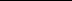 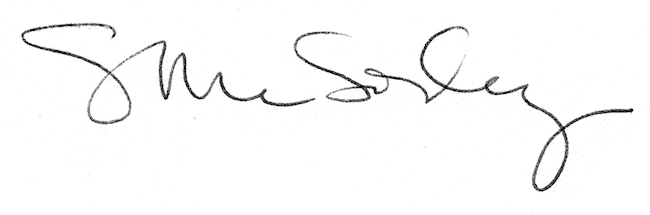 